广东省乡村工匠职称评审送评材料目录单类别序号数量要  求基础材料1身份证身份证2A4纸双面印制基础材料2户口簿（“户主页”及标有自己姓名的“家庭成员页”户口簿（“户主页”及标有自己姓名的“家庭成员页”2A4纸双面印制基础材料3参保证明参保证明0基础材料4劳动合同劳动合同0学历学位及职称（职业资格、技能等级）材料5学历证书学历证书1学历学位及职称（职业资格、技能等级）材料6学位证书学位证书0学历学位及职称（职业资格、技能等级）材料7职称（职业资格、技能等级）证书职称（职业资格、技能等级）证书2专业证明材料8请上传有利于证明专业技术经历、能力水平相关的材料，如作品陈列照片（多角度，不多于5张）、表演作品场景、作品制作（表现）过程、媒体报道等请上传有利于证明专业技术经历、能力水平相关的材料，如作品陈列照片（多角度，不多于5张）、表演作品场景、作品制作（表现）过程、媒体报道等0业绩、学术成果9展演、展出或收藏活动材料（如照片、媒体报道或合同等）展演、展出或收藏活动材料（如照片、媒体报道或合同等）1业绩、学术成果10获奖证书获奖证书2业绩、学术成果11发明专利证书发明专利证书0业绩、学术成果12论文（刊登杂志封面、目录、正文）论文（刊登杂志封面、目录、正文）0业绩、学术成果13著作（著作封面、出版社及编委页）著作（著作封面、出版社及编委页）0业绩、学术成果14技术分析报告（正文）技术分析报告（正文）0业绩、学术成果15承担开展专业技术服务工作的项目合同材料承担开展专业技术服务工作的项目合同材料0业绩、学术成果16参与农民培训活动的材料参与农民培训活动的材料0破格佐证材料 17请根据申报专业类别，对照乡村工匠职称（正、副高级）破格申报条件，并上传相关证明材料。请根据申报专业类别，对照乡村工匠职称（正、副高级）破格申报条件，并上传相关证明材料。0相关视频材料 18重点申请技能技艺类职称时，为进一步突出自身技能技艺能力水平表现，可根据实际需要上传不多于5条视频，每条视频长度不多于60秒，文件大小不高于200M。重点申请技能技艺类职称时，为进一步突出自身技能技艺能力水平表现，可根据实际需要上传不多于5条视频，每条视频长度不多于60秒，文件大小不高于200M。0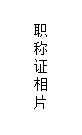 有关要求： 1.请上传本人近期正面免冠彩色大一寸电子证照片； 2.照片背景颜色应为红底或蓝底； 3.照片为jpeg格式，大小在100K以内，像素不小于128*180； 4.电子照片可多次上传（新上传电子照片覆盖旧电子照片），生成职称电子证书时，系统读取即时照片库信息作为证书照片，证书生成后无法更改，请予以重视。 有关要求： 1.请上传本人近期正面免冠彩色大一寸电子证照片； 2.照片背景颜色应为红底或蓝底； 3.照片为jpeg格式，大小在100K以内，像素不小于128*180； 4.电子照片可多次上传（新上传电子照片覆盖旧电子照片），生成职称电子证书时，系统读取即时照片库信息作为证书照片，证书生成后无法更改，请予以重视。 有关要求： 1.请上传本人近期正面免冠彩色大一寸电子证照片； 2.照片背景颜色应为红底或蓝底； 3.照片为jpeg格式，大小在100K以内，像素不小于128*180； 4.电子照片可多次上传（新上传电子照片覆盖旧电子照片），生成职称电子证书时，系统读取即时照片库信息作为证书照片，证书生成后无法更改，请予以重视。 1份须在系统上传说明：1、送评材料目录单由申报人填写1份，审核部门按目录验收材料  2、此表纸张规格为A4，单面印制，其结构、字体、字号不予改变。 说明：1、送评材料目录单由申报人填写1份，审核部门按目录验收材料  2、此表纸张规格为A4，单面印制，其结构、字体、字号不予改变。 说明：1、送评材料目录单由申报人填写1份，审核部门按目录验收材料  2、此表纸张规格为A4，单面印制，其结构、字体、字号不予改变。 说明：1、送评材料目录单由申报人填写1份，审核部门按目录验收材料  2、此表纸张规格为A4，单面印制，其结构、字体、字号不予改变。 说明：1、送评材料目录单由申报人填写1份，审核部门按目录验收材料  2、此表纸张规格为A4，单面印制，其结构、字体、字号不予改变。 说明：1、送评材料目录单由申报人填写1份，审核部门按目录验收材料  2、此表纸张规格为A4，单面印制，其结构、字体、字号不予改变。 